Министерство образования Рязанской областиОбластное государственное бюджетное профессиональное образовательное учреждение«Рязанский колледж имени Героя Советского Союза Н.Н. Комарова»Методические рекомендациипо выполнению лабораторной работыТема: Изучение морфологии возбудителей трематодозовПМ.01. Осуществление зоогигиенических, профилактических и ветеринарно-санитарных мероприятий МДК.01.01. Методики проведения зоогигиенических, профилактических и ветеринарно-санитарных мероприятийОбразовательная программа 36.02.01 ВетеринарияВарские – 2015Аннотация.Настоящие рекомендации определяют планирование, организацию и проведение лабораторной работы по теме междисциплинарного курса МДК.01.01. Методики проведения зоогигиенических, профилактических и ветеринарно-санитарных мероприятий профессионального модуля ПМ.01Осуществление зоогигиенических, профилактических и ветеринарно-санитарных мероприятий профессионального учебного цикла программы подготовки специалистов среднего звена по специальности 36.02.01 Ветеринария, реализуемой в ОГБПОУ «Рязанский колледж имени Героя Советского Союза Н.Н. Комарова».Настоящие рекомендации разработаны в соответствии с рекомендациями по планированию, организации и проведению лабораторных и практических занятий в образовательных учреждениях среднего профессионального образования (Письмо Министерства общего и профессионального образования Российской Федерации от 5 апреля 1999 года N 16 – 52 – 58ин/16 – 13) и в соответствии с рабочей программойпрофессионального модуля ПМ.01 Осуществление зоогигиенических, профилактических и ветеринарно-санитарных мероприятий образовательной программы 36.02.01 Ветеринария.В методических рекомендациях рассмотрены вопросы организации и проведения лабораторной работы на тему: «Изучение морфологии возбудителей трематодозов», раскрыта структура, содержание и методика её выполнения.Методические рекомендации предназначены для преподавателей средних специальных учебных заведений в целях организации и проведения лабораторной работы, а также для оказания помощи студентам очной формы обучения образовательной программы 36.02.01 Ветеринария в подготовке и выполнении лабораторной работы на тему: «Изучение морфологии возбудителей трематодозов».Составила: Сологуб Юлия Андреевна – преподаватель специальных дисциплин ОГБПОУ «Рязанский колледж имени Героя Советского Союза Н.Н. Комарова», 2015СодержаниеВведение.В системе профессионального обучения практические занятия и лабораторные работы закладывают и формируют основы квалификации специалиста заданного профиля. Именно на лабораторных и практических занятиях обучающиеся получают основные практические навыки.Лабораторная работа – это вид учебных занятий, при котором обучающиеся под руководством преподавателя по заранее намеченному плану выполняют определенные практические задания и в процессе их выполнения воспринимают и осмысливают новый учебный материал.Лабораторные работы относятся к основным видам учебных занятий, которые направлены на экспериментальное подтверждение теоретических положений и формирование учебных и профессиональных практических умений. Выполнение студентами лабораторной работы направлено на:обобщение, систематизацию, углубление, закрепление полученных теоретических знаний;формирование умений применять полученные знания на практике, реализацию единства интеллектуальной и практической деятельности;развитие интеллектуальных умений у будущих специалистов: аналитических, проектировочных, конструктивных и др.;выработку при решении поставленных задач таких профессионально значимых качеств, как самостоятельность, ответственность, точность, творческая инициатива.Содержание лабораторной работы включает в себя:мотивацию; целеполагание (обучающие, развивающие и воспитывающие цели занятия);повторение теоретического материала;инструктаж по охране труда;показ трудовых приемов;самостоятельное выполнение учащимися практических работ;решение каких-либо вопросов и ситуаций, возникающих при выполнении работ;анализ выполненной работы, допущенных ошибок (вывод).Основными этапами лабораторной работы являются проводимые преподавателем вводный, текущий и заключительный инструктажи, самостоятельная работа обучающихся под руководством преподавателя, подведение и обсуждение итогов выполнения лабораторной работы, анализ и оценкавыполненной работы, уровня овладения запланированными умениями.Согласно требованиям Федерального государственного образовательного стандарта среднего профессионального образования образовательное учреждение, реализующее ОПОП по специальности СПО, должно располагать материально-технической базой, обеспечивающей проведение всех видов лабораторных работ и практических занятий, предусмотренных учебным планом.1. Методический лист.2. Организационная структура лабораторной работы.Технологическая карта занятия.3. Паспорт рабочего места лабораторной работы.Паспорт рабочего места.Лабораторная работа № 4.ПМ. 01 Осуществление зоогигиенических, профилактических и ветеринарно-санитарных мероприятий.МДК. 01.01. Методики проведения зоогигиенических, профилактических и ветеринарно-санитарных мероприятий.Образовательная программа 36.02.01 Ветеринария.Тема:Изучение морфологии возбудителей трематодозов.Назначение: лабораторная работа.Рабочее место:лаборатория «Паразитология и инвазионные болезни».Образовательные результаты:иметь практический опыт участия в лабораторной диагностике и дифференциальной диагностике трематодозов – фасциолёза, парамфистоматоза, дикроцелиоза, описторхоза.Перечень оборудования:Наглядные средства обучения: плакаты: «Фасциолёз жвачных животных», «Дикроцелиоз жвачных животных», «Как бороться с дикроцелиозом», «Оберегайте животных от дикроцелиоза», «Яйца гельминтов жвачных»; рисунки по морфологии трематод.Натуральные средства обучения: окрашенные тотальные препараты фасциол, парамфистоматид, дикроцелиумов; микропрепараты яиц фасциол; образцы раковин пресноводных и сухопутных моллюсков – промежуточных хозяев трематод; микроскопы.Учебно-методическое обеспечение: инструкционно – технологическая карта № 4.Обучающие средства.Источники информации:1. Акбаев М.Ш. и др. Паразитология и инвазионные болезни сельскохозяйственных животных.2. Шевцов А.А. и др. Паразитология.3. Интернет-ресурсы: http://studopedia.ru/6_142347_klass-lentochnie-chervi--Cestoidea-.htmlhttp://medbookaide.ru/books/fold9001/book1010/p11.phphttp://www.studfiles.ru/preview/3815013/page:2/Правила техники безопасности на рабочем месте: согласно инструкции лаборатории (наличие спецодежды, соблюдение правил личной гигиены, осторожное и аккуратное обращение с препаратами, микроскопами).4. Инструкционо – технологическая карта.Инструкционно – технологическая картаЛабораторная работа № 4ПМ. 01 Осуществление зоогигиенических, профилактических и ветеринарно-санитарных мероприятийМДК. 01.01. Методики проведения зоогигиенических, профилактических и ветеринарно-санитарных мероприятий.Образовательная программа 36.02.01 Ветеринария.Задания для отчёта:1. Заполнить таблицу по дифференциации яиц фасциол, парамфистоматид, дикроцелиумов и описторхисов.Контрольные вопросы:1. Перечислите характерные (дифференциальные) признаки половозрелых стадий (марит) фасциол, парамфистоматид, дикроцелиумов и описторхисов.2. Какие признаки являются общими для яиц трематод?5. Последовательность выполнения работы.Задание для отчёта.Заполните таблицу по дифференциации яиц фасциол, парамфистоматид, дикроцелиумов и описторхисов.6. Критерии оценки выполнения лабораторной работы.При оценивании выполненной лабораторной работы учитываются следующие критерии:правильность постановки целей и задач лабораторной работы;соответствие выбранных методик для выполнения поставленной цели;правильность выполнения заданий лабораторной работы;точность формулировок и правильность использования в ответах специальных терминов;грамотность в описании морфологии трематод, их яиц и анализа полученныхрезультатов;соответствие выводов целям исследования, содержанию иполученным результатам;оформление рабочей тетради согласно требованиям.Таблица 1. Критерии оценки лабораторной работы.Таблица 2. Матрица соответствия критериев оценки уровню сформированности компетенций.Таблица 3. Оценка по системе «зачет‒незачет».7. Список рекомендуемой литературы.Акбаев М.Ш., Василевич Ф.И., Акбаев Р.М. и др. Паразитология и инвазионные болезни животных. М.: Колос С, 2008.Паразитология и инвазионные болезни /под редакцией Абуладзе К.И./. М.: Колос, 1990.Практикум по диагностике инвазионных болезней сельскохозяйственных животных /под редакцией Акбаева М.Ш./. М.: Колос, 1994.Шевцов А.А., Колабский Н.А., Никольский С.Н. Паразитология. М.: Колос, 1979.Шустова М.В. и др. Паразитология и инвазионные болезни животных. М.: Издательский центр «Академия», 2006.Интернет-ресурсы: http://studopedia.ru/6_142347_klass-lentochnie-chervi--Cestoidea-.htmlhttp://medbookaide.ru/books/fold9001/book1010/p11.phphttp://www.studfiles.ru/preview/3815013/page:2/Приложение 1.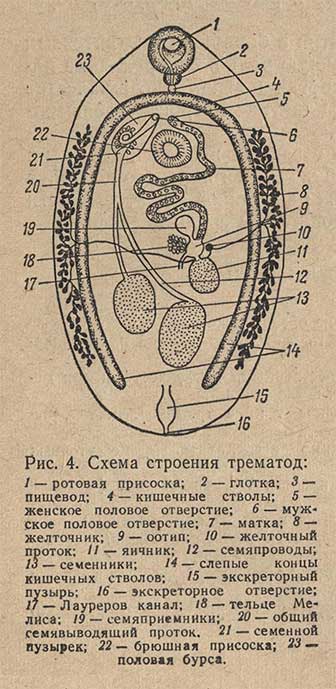 Схема строения трематод.Приложение 2.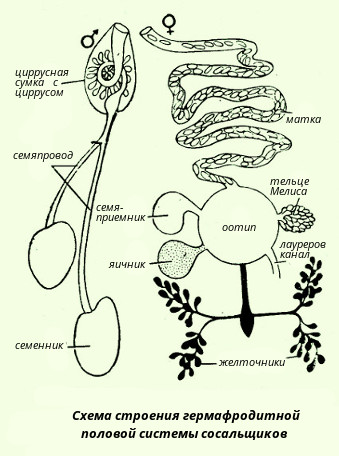 Схема строенияполового аппарата дигенетических сосальщиков.Приложение 3.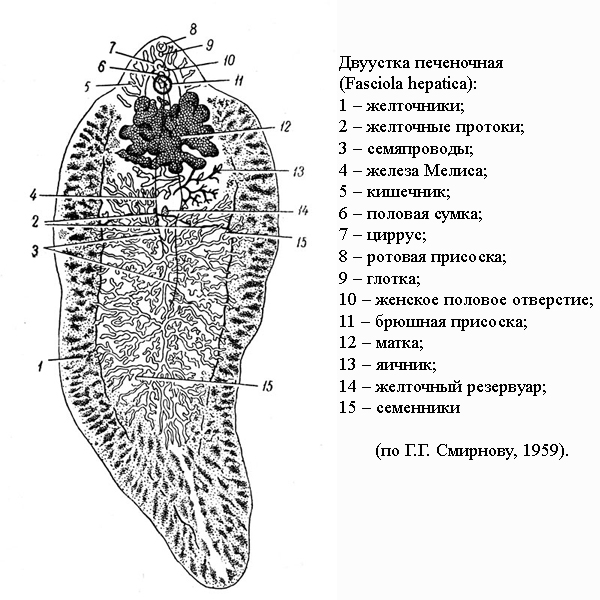 FasciolahepaticaУ животных и человека паразитируют два вида печеночного сосальщика: фасциолаобыкновенная (Fasciolahepatica) и фасциола гигантская (Fasciolagigantica). Особенности строения фасциолы обыкновенной:Фасциола обыкновенная – трематода листовидной формы, коричневого цвета с зеленоватым оттенком, от 2 до 3 см в длину и около 1 см в ширину, кутикула вооружена мелкими шипиками. Ротовая и брюшная присоски развиты слабо, они сближены между собой и расположены в передней части тела. Начальный участок кишечных стволов образует боковые ответвления. Матка в виде розетки и ветвистый яичник, напоминающий форму оленьего рога,  находятся в передней трети тела позади брюшной присоски. Ветвистые семенники занимают срединную и заднюю части тела. Сильно развитые желточники гроздевидного строения занимают боковые поля тела паразита. Фасциолагигантская имеет удлиненную форму и большую длину тела (5 – 7 см). Ее регистрируют только в южной и юго-восточной частях страны.Приложение 4.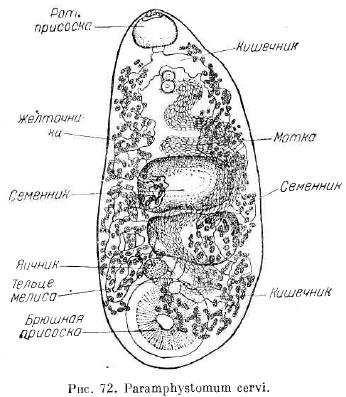 Особенности строения парамфистоматид:Тело парамфистоматидконической или грушевидной формы, светло-розового цвета, от 5 до 20 мм в длину. Ротовая присоска отсутствует, брюшная присоска мощная, расположена в задней части тела. За ротовым отверстием идет глотка, переходящая в пищевод и кишечник, заканчивающийся в задней части тела. Два крупных семенника поперечно-овальной формы находятся один позади другого в средней части тела. Яичник небольшой, находится позади семенников. Желточники располагаются по бокам всей длины тела. Приложение 5.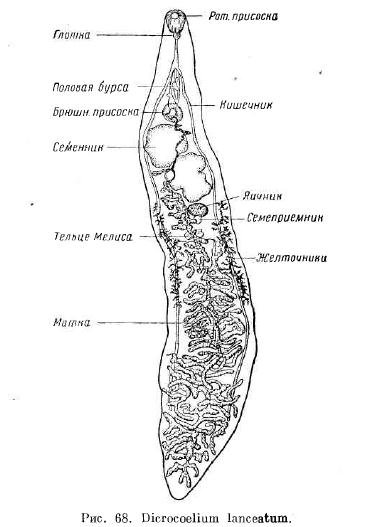 Особенности строения дикроцелиумов:Дикроцелии – нежная ланцетовидной формы трематода, 5 – 12 мм длины и 1,5 – 2,5 мм ширины. Слабо развитые присоски почти одинакового размера, расположены в передней четверти тела. Позади брюшной присоски лежат наискось два округлых семенника со слегка выемчатыми краями. Яичник и тельце Мелиса округлой формы, находятся позади семенников. Матка занимает срединную и заднюю части тела паразита. Желточники очень слабо развиты.Приложение 6.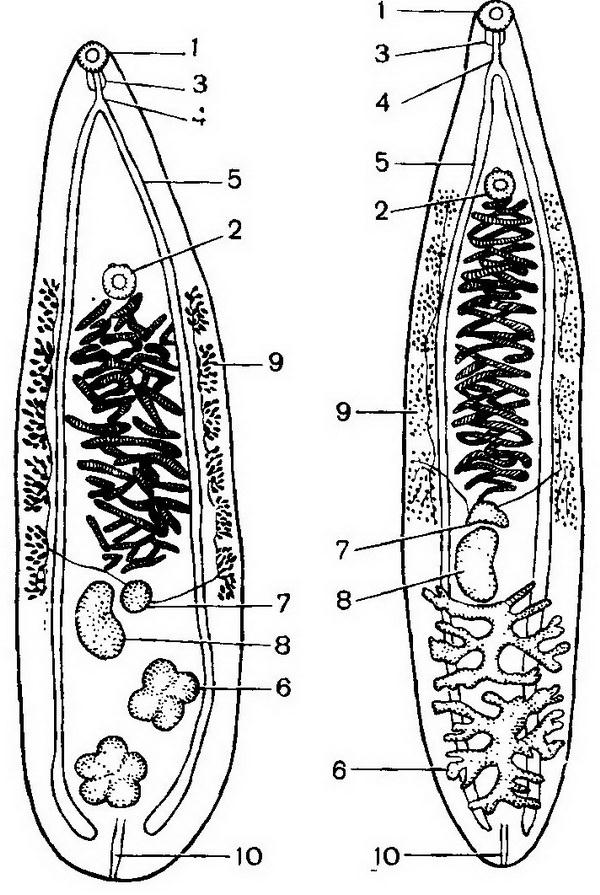 Opisthorchisfelineus1 - ротовая присоска; 2 - брюшная присоска; 3 - глотка; 4 - пищевод; 5 - кишечник; 6 - семенники: 7 - яичник: 8 - семяприемник; 9 - желточники; 10 - экскреторный канал.Особенности строения описторхисов:Описторхис имеет нежное вытянутое тело, длина которого 8 – 13 мм и ширина 1,2 – 2 мм. Присоски недоразвиты. Два лопастных семенника расположены в задней части, наискось один за другим; между ними проходит извитой экскреторный канал. Яичник и крупный семяприемник впереди семенников. Петли матки находятся между кишечными ветвями в средней трети тела. Желточники сравнительно слабо развиты, расположены сбоку от кишечника.Приложение 7.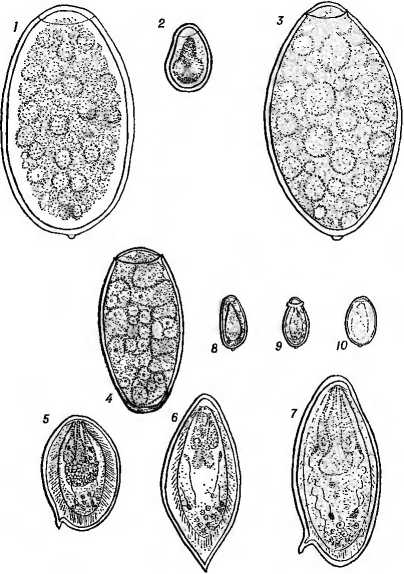 Яйцо фасциолы.Яйца фасциол очень крупные, длиной 120 – 140 мкм и 62 – 81 мкм шириной, овальной формы, симметричные, с хорошо выраженной тонкой двухконтурной оболочкой. На одном полюсе имеют крышечку, на другом – бугорок. Цвет желтый или коричневый. Внутри видны многочисленные желточные клетки, заполняющие все яйцо. Во внешнюю среду выделяются незрелыми (внутри яйца не сформирована личинка – мирацидий).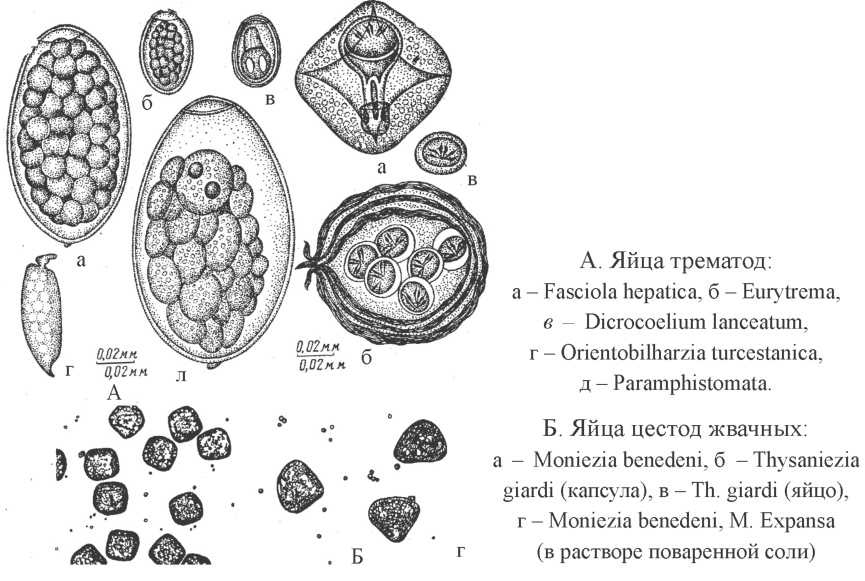 Яйцо парамфистоматы.Яйца парамфистоматид овальные (яйцевидные), серого цвета.На одном полюсе имеют крышечку, на другом – бугорок. Заполнены желточными клетками не полностью. Размеры:длиной 120 – 172 мкм и 69 – 95 мкм шириной.От яиц фасциол яйца парамфистоматид отличаются цветом и расположением желточных клеток.Приложение 8.Яйцо дикроцелиума.Яйца дикроцелиумов мелкие, с толстой гладкой оболочкой. Размеры: 38 – 45 мкм длинной и 22 – 30 мкмшириной, овальной формы с крышечкой, асимметричные, коричневого цвета, зрелые (внутри находится личинка – мирацидий, у которого в задней части тела видны два тёмных пятнышка).Яйцо описторхиса.Яйца описторхисов очень мелкие, с гладкой двухконтурной оболочкой. Размеры: 26 – 34 мкм длинной и 10 – 15 мкм шириной, овальной формы, на одном полюсе имеют крышечку, на другом – хорошо заметный бугорок, светло-желтого цвета,  зрелые (внутри находится личинка – мирацидий).Приложение 9..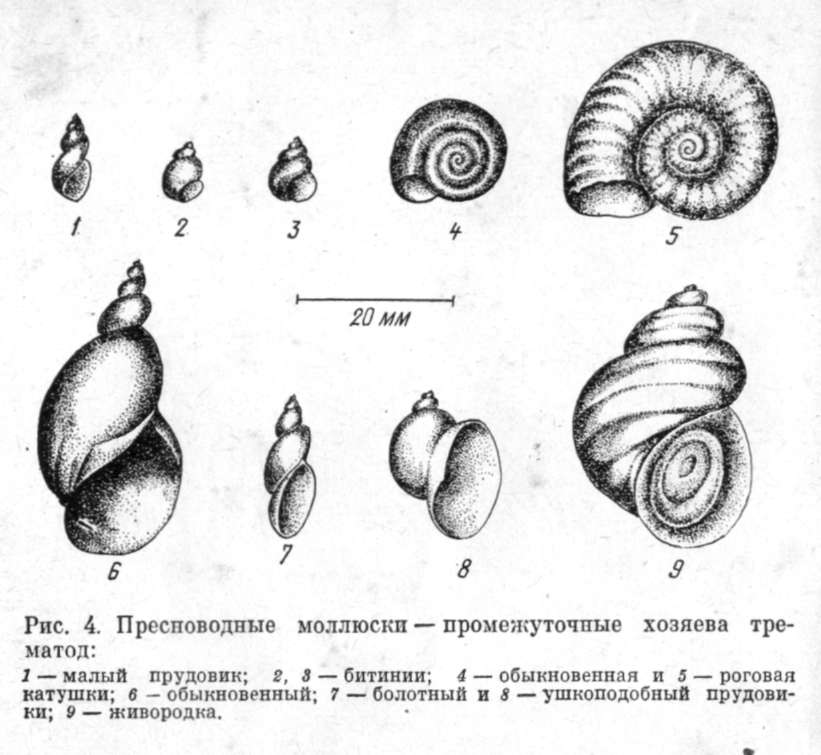 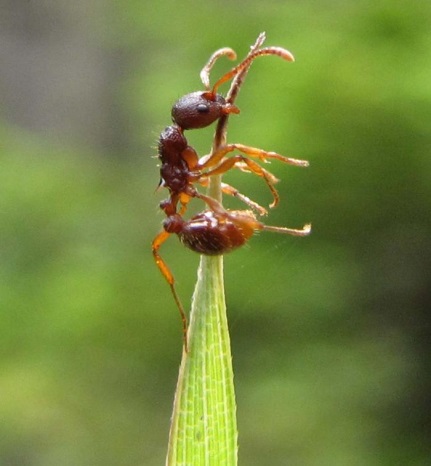 Муравьи – дополнительные хозяева дикроцелиев(зараженный муравей в состоянии оцепенения).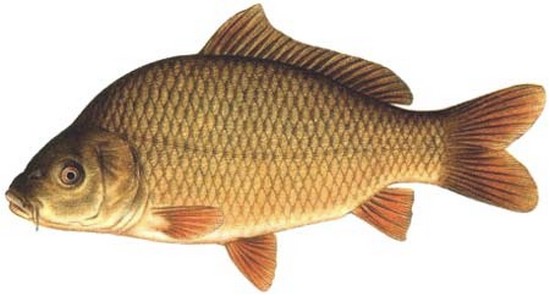 Рыбы семейства карповых – дополнительные хозяева описторхисов.Составила:Сологуб Юлия Андреевна – преподаватель специальных дисциплинстраницыВведение31.Методический лист52.Организационная структура лабораторной работы 83.Паспорт рабочего места лабораторной работы114.Инструкционно – технологическая карта125.Последовательность выполнения работы146.Критерии оценки выполнения лабораторной работы197.Список рекомендуемой литературы21ПриложенияТема занятия:Изучение морфологии возбудителей трематодозов.Изучение морфологии возбудителей трематодозов.Цели занятия:Образовательная. Изучить особенности строения возбудителей трематодозов (фасциолёза, парамфистоматоза, дикроцелиоза, описторхоза) и их яиц.Развивающая. Развить умение самостоятельно определять на препаратах и по рисункам анатомо-морфологические признаки половозрелых стадий (марит) и яиц фасциол, парамфистоматид, дикроцелиумов и описторхисов.Воспитательная. Способствовать совершенствованию навыков общения, концентрации внимания при проведении работ по изучению строения возбудителей трематодозов. Продолжать воспитать познавательные мотивы обучения и интерес к выбранной профессии.Образовательная. Изучить особенности строения возбудителей трематодозов (фасциолёза, парамфистоматоза, дикроцелиоза, описторхоза) и их яиц.Развивающая. Развить умение самостоятельно определять на препаратах и по рисункам анатомо-морфологические признаки половозрелых стадий (марит) и яиц фасциол, парамфистоматид, дикроцелиумов и описторхисов.Воспитательная. Способствовать совершенствованию навыков общения, концентрации внимания при проведении работ по изучению строения возбудителей трематодозов. Продолжать воспитать познавательные мотивы обучения и интерес к выбранной профессии.Задачи занятия:Студенты смогут:дифференцировать марит и яйца фасциол, парамфистоматид, дикроцелиумов и описторхисов;проводить диагностику и дифференциальную диагностику фасциолёза, парамфистоматоза, дикроцелиоза, описторхоза по анатомо-морфологическим признакам возбудителей болезней и строению яиц трематод.Студенты смогут:дифференцировать марит и яйца фасциол, парамфистоматид, дикроцелиумов и описторхисов;проводить диагностику и дифференциальную диагностику фасциолёза, парамфистоматоза, дикроцелиоза, описторхоза по анатомо-морфологическим признакам возбудителей болезней и строению яиц трематод.Вид занятия:Лабораторная работа № 4Лабораторная работа № 4Место проведения:Лаборатория: Паразитология и инвазионные болезниЛаборатория: Паразитология и инвазионные болезниФормы обучения:Частично-поисковый, практический.Частично-поисковый, практический.Методы обучения:Преподавания: объяснительно-иллюстративный (с элементами беседы, демонстрацией приёмов работы)Обучения: репродуктивный (с элементами самостоятельной работы)Преподавания: объяснительно-иллюстративный (с элементами беседы, демонстрацией приёмов работы)Обучения: репродуктивный (с элементами самостоятельной работы)Межпредметные связи:Обеспечивающие: Биология, Анатомия и физиология животных.Обеспечиваемые:ПМ. 01 Осуществление зоогигиенических, профилактических и ветеринарно-санитарных мероприятий, ПМ. 02 Участие в диагностике и лечении заболеваний сельскохозяйственных животных.Обеспечивающие: Биология, Анатомия и физиология животных.Обеспечиваемые:ПМ. 01 Осуществление зоогигиенических, профилактических и ветеринарно-санитарных мероприятий, ПМ. 02 Участие в диагностике и лечении заболеваний сельскохозяйственных животных.Оборудование:Наглядные средства обучения.Плакаты: «Фасциолёз жвачных животных», «Дикроцелиоз жвачных животных», «Как бороться с дикроцелиозом», «Оберегайте животных от дикроцелиоза», «Яйца гельминтов жвачных»; рисунки по морфологии трематод.Натуральные средства обучения.Окрашенные тотальные препараты фасциол, парамфистоматид, дикроцелиумов. Микропрепараты яиц фасциол. Образцы раковин пресноводных и сухопутных моллюсков – промежуточных хозяев трематод; микроскопыНаглядные средства обучения.Плакаты: «Фасциолёз жвачных животных», «Дикроцелиоз жвачных животных», «Как бороться с дикроцелиозом», «Оберегайте животных от дикроцелиоза», «Яйца гельминтов жвачных»; рисунки по морфологии трематод.Натуральные средства обучения.Окрашенные тотальные препараты фасциол, парамфистоматид, дикроцелиумов. Микропрепараты яиц фасциол. Образцы раковин пресноводных и сухопутных моллюсков – промежуточных хозяев трематод; микроскопыУчебно-методическое обеспечение:Инструкционно – технологическая карта № 4.Инструкционно – технологическая карта № 4.Источники информации:1. Акбаев М.Ш. и др. Паразитология и инвазионные болезни сельскохозяйственных животных.2. Шустова М.В. и др. Паразитология и инвазионные болезни животных.3. Интернет-ресурсы: http://studopedia.ru/6_142347_klass-lentochnie-chervi--Cestoidea-.htmlhttp://medbookaide.ru/books/fold9001/book1010/p11.phphttp://www.studfiles.ru/preview/3815013/page:2/1. Акбаев М.Ш. и др. Паразитология и инвазионные болезни сельскохозяйственных животных.2. Шустова М.В. и др. Паразитология и инвазионные болезни животных.3. Интернет-ресурсы: http://studopedia.ru/6_142347_klass-lentochnie-chervi--Cestoidea-.htmlhttp://medbookaide.ru/books/fold9001/book1010/p11.phphttp://www.studfiles.ru/preview/3815013/page:2/Продолжительность:90 минут90 минутПланируемые образовательные результатыИметь практический опытучастия в лабораторной диагностике трематодозов – фасциолёза, парамфистоматоза, дикроцелиоза, описторхозаИметь практический опытучастия в лабораторной диагностике трематодозов – фасциолёза, парамфистоматоза, дикроцелиоза, описторхозаПланируемые образовательные результатыУметь:проводить диагностику и дифференциальную диагностику фасциолёза, парамфистоматоза, дикроцелиоза, описторхоза по анатомо-морфологическим признакам возбудителей болезней;проводить диагностику и дифференциальную диагностику фасциолёза, парамфистоматоза, дикроцелиоза, описторхоза по строению яиц трематод.Уметь:проводить диагностику и дифференциальную диагностику фасциолёза, парамфистоматоза, дикроцелиоза, описторхоза по анатомо-морфологическим признакам возбудителей болезней;проводить диагностику и дифференциальную диагностику фасциолёза, парамфистоматоза, дикроцелиоза, описторхоза по строению яиц трематод.Планируемые образовательные результатыЗнать:морфологию трематод, строениеполового аппарата дигенетических трематод;особенности строения трематод – фасциол, парамфистоматид, дикроцелиумов и описторхисов;особенности строения яиц фасциол, парамфистоматид, дикроцелиумов и описторхисов.Знать:морфологию трематод, строениеполового аппарата дигенетических трематод;особенности строения трематод – фасциол, парамфистоматид, дикроцелиумов и описторхисов;особенности строения яиц фасциол, парамфистоматид, дикроцелиумов и описторхисов.Планируемые образовательные результатыФормируемыекомпетенции:ОК 1. Понимать сущность и социальную значимость своей будущей профессии, проявлять к ней устойчивый интерес.ОК 2. Организовывать собственную деятельность, выбирать типовые методы и способы выполнения профессиональных задач, оценивать их эффективность и качество.ОК 3. Принимать решения в стандартных и нестандартных ситуациях и нести за них ответственность.ОК 4. Осуществлять поиск и использование информации, необходимой для эффективного выполнения профессиональных задач, профессионального и личностного развития.ОК 5. Использовать информационно-коммуникационные технологии в профессиональной деятельности.ОК 6. Работать в коллективе и команде, эффективно общаться с коллегами, руководством, потребителями.ОК 7. Брать на себя ответственность за работу членов команды (подчиненных), за результат выполнения заданий.ОК 8. Самостоятельно определять задачи профессионального и личностного развития, заниматься самообразованием, осознанно планировать повышение квалификации.Планируемые образовательные результатыФормируемыекомпетенции:ПК 1.2. Организовывать и проводить профилактическую работу по предупреждению внутренних незаразных болезней сельскохозяйственных животных.ПК 1.3. Организовывать и проводить ветеринарную профилактику инфекционных и инвазионных болезней сельскохозяйственных животных.ЭтапыОбучающие и развивающие компоненты и заданияДеятельностьДеятельностьФормы организации совзаимодействияна занятииФормы контроляЭтапыОбучающие и развивающие компоненты и заданияпреподавателяобучающегосяФормы организации совзаимодействияна занятииФормы контроляТема: Изучение морфологии возбудителей трематодозов.Тема: Изучение морфологии возбудителей трематодозов.Тема: Изучение морфологии возбудителей трематодозов.Тема: Изучение морфологии возбудителей трематодозов.Тема: Изучение морфологии возбудителей трематодозов.Тема: Изучение морфологии возбудителей трематодозов.Организационная частьВзаимное приветствие.Проверка посещаемости.Проверка готовности аудитории к уроку.Отмечает отсутствующих студентов в журнале.Староста перечисляет отсутствующих студентов.Студенты готовят рабочие места.Фронтальная.Устный опрос.Мотивацияк выполнению лабораторной работыЗнания, полученные в ходе изученияданной темы, будут необходимыпри проведении диагностикитрематодозов животных.Объясняет студентам важность изучения данной темы.Слушают, задают вопросы, формулируют цели практического занятия.Фронтальная.Устный опрос.Актуализацияопорных знанийВопросы:1. Дайте определение понятия трематодозы.2.Перечислите органы фиксации у трематод.3. С участием каких хозяев происходит развитие трематод?4. Посредством чего размножаются трематоды?Задаёт вопросы, слушает и комментирует ответы.Высказывают своё мнение, обсуждают мнения одногруппников.Фронтальная.Устный опрос.Вводный инструктажИнструктаж по технике безопасностии личной санитарной гигиене студентов.Формирование заданий,определение содержанияи хода лабораторной работы.Проводит инструктаж по выполнению заданий.Слушают, читают инструкционно-технологические картыФронтальная.Записи в тетрадях.Самостоятельная работа студентовВыполнение заданий:1. Изучить и зарисовать схему строения трематод.2. Изучитьи зарисовать схему строенияполового аппарата дигенетических сосальщиков.3. Изучить особенности строения фасциол, парамфистоматид, дикроцелиумов и описторхисов.4. Изучить особенности строения яиц фасциол, парамфистоматид, дикроцелиумов и описторхисов.5. Ознакомиться с промежуточными и дополнительными хозяевами трематод.Контролирует выполнение практическихзаданий.Выполняют задания, работают с инструкционно-технологическими картамиИндивидуальная.Записи в тетрадях.Текущий инструктажКонтролируется формирование практического опытапри выполнениилабораторной работы.Проводит индивидуальные консультации по выполнению заданий лабораторной работы.Задают вопросы, оценивают свою работу, ведут записи в тетрадях.Индивидуальная.Записи в тетрадях.Заключительный инструктажОбобщение результатов самостоятельной работы студентов:1. Заполните таблицу«Дифференциация яиц фасциол, парамфистоматид, дикроцелиумов и описторхисов».Создаёт условия для свободного выражения собственного мнения при выполнении заданий.Студенты отвечают на вопросы, выполняют задания, заполняют таблицу.Индивидуальная.Устный опрос.Проверка записей в тетрадях.РефлексияСтуденты высказываются одним предложением:1. Я научился…2. Я выполнял задания…3. Было трудно…4. Было интересно…5. Я понял, что…Создаёт условия для свободного выражения собственного мнения.Отвечают на вопросы.Определяют свое эмоциональное состояние на занятии.Обобщающая беседа.Подведение итогов занятияКомментирование работы студентов.Выставление оценок по результатам работы.Оценивает работу группы в целом, индивидуально, мотивация оценки.Слушают, задают вопросы, участвуют в обсуждении.Обобщающая беседа.Домашнее заданиеГрупповое задание:1. Акбаев М.Ш. и др. Паразитология и инвазионные болезни сельскохозяйственных животных.2. Шевцов А.А. и др. Паразитология.Индивидуальное задание: Составить и заполнить таблицу «Особенности строения половозрелых стадий (марит)фасциол, парамфистоматид, дикроцелиумов и описторхисов».Конкретизирует домашнее задание.Записывают домашнее задание в тетрадях.Фронтальная и индивидуальная.Запись в тетрадях.Тема:Изучение морфологии возбудителей трематодозов.Цель занятия:изучить особенности строения возбудителей трематодозов (фасциолёза, парамфистоматоза, дикроцелиоза, описторхоза) и их яиц.Наименование работы:определение на препаратах и по рисункам анатомо-морфологических признаков половозрелых стадий (марит) и яиц фасциол, парамфистоматид, дикроцелиумов и описторхисов; ознакомление с промежуточными и дополнительными хозяевами трематод.Приобретаемые умения и навыки:студенты смогут проводить диагностику и дифференциальную диагностику фасциолёза, парамфистоматоза, дикроцелиоза, описторхоза по анатомо-морфологическим признакам возбудителей болезней и строению яиц трематод.Продолжительность:90 минут.Рабочее место:лаборатория «Паразитология и инвазионные болезни».Оснащение рабочего места:микроскоп, окрашенные тотальные препараты фасциол, парамфистоматид, дикроцелиумов; микропрепараты яиц фасциол; образцы раковин пресноводных и сухопутных моллюсков – промежуточных хозяев трематод; рисунки по морфологии трематод.Правила техники безопасности на рабочем месте:согласно инструкции лабораторииИсточники информации:1. Акбаев М.Ш. и др. Паразитология и инвазионные болезни сельскохозяйственных животных, стр. 104-106.2. Шевцов А.А. и др. Паразитология, стр. 66, 91, 94-95.3. Интернет-ресурсы: http://studopedia.ru/6_142347_klass-lentochnie-chervi--Cestoidea-.htmlhttp://medbookaide.ru/books/fold9001/book1010/p11.phphttp://www.studfiles.ru/preview/3815013/page:2/№п/пСодержание работы и последовательность выполнения операцийИспользуемое оборудование, инструменты, материалы, учебно-наглядные пособияИнструкционные указания1.Изучить и зарисовать схему строения трематод.Рисунок «Схема строения трематод».См. приложение № 1.2.Изучитьи зарисовать схему строенияполового аппарата дигенетических сосальщиков (трематод).Рисунок «Схема строения полового аппарата дигенетических сосальщиков».См. приложение № 2.3.Изучить особенности строения половозрелых стадий (марит) фасциол, парамфистоматид, дикроцелиумов и описторхисов.Рисунки и окрашенные тотальные препараты половозрелых стадийфасциол, парамфистоматид, дикроцелиумов и описторхисов; микроскопы.См. приложение № 3, 4. 5 и 6.Отметить характерные (дифференциальные) признаки половозрелых форм сосальщиков, обратив внимание на органы фиксации, форму тела трематодыи расположение в теле гельминта отдельных органов пищеварительной, половой и экскреторной систем.5.Изучить особенности строения яиц фасциол, парамфистоматид, дикроцелиумов и описторхисов.Рисунки и микропрепараты яиц фасциол, парамфистоматид, дикроцелиумов и описторхисов.См. приложение № 7,8.Обратить внимание на величину, форму, цвет, строение скорлупы (оболочки) и степень зрелости яиц трематод.6.Ознакомиться с промежуточными хозяевами фасциол ипарамфистоматид; с промежуточными и дополнительными хозяевами дикроцелиумов и описторхисов.Рисунки, образцы пресноводных и сухопутных моллюсков.См. приложение № 9.Обратить внимание на величину и форму раковин моллюсков. Обратить внимание на величину, цвет, наличие и расположение на теле волосков, а также на строение отдельных органов муравьёв.7.Выполнить задания для отчёта.См. задания для отчёта.8.Ответить на контрольные вопросы.См. контрольные вопросы.№ п/пЗаданиеПриёмы и действияКонтроль выполнения1.Организация рабочего места.Подготовить и расположить на рабочем столе микроскоп, окрашенные тотальные препараты фасциол, парамфистоматид, дикроцелиумов, микропрепараты яиц фасциол, образцы раковин пресноводных и сухопутных моллюсков, рисунки по морфологии трематод.Наличие у обучающихся спецодежды, соблюдение требований техники безопасности и личной санитарной гигиены.2.Изучить и зарисовать схему строения трематод.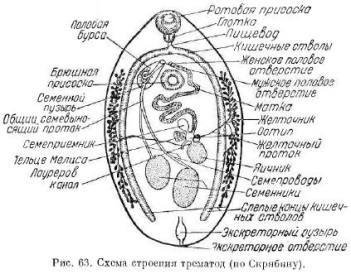 Обучающиеся изучают и зарисовывают схему строения трематод.Проверка наличия рисунка и записей в рабочих тетрадях.3.Изучитьи зарисовать схему строенияполового аппарата дигенетических сосальщиков (трематод).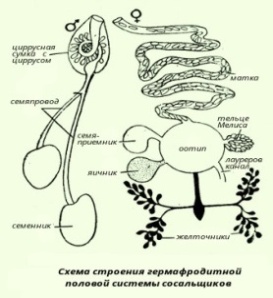 Обучающиеся изучают и зарисовывают схему строенияполового аппарата дигенетических сосальщиков.Проверка наличия рисунка и записей в рабочих тетрадях.4.Изучить особенности строения половозрелых стадий (марит) фасциол, парамфистоматид, дикроцелиумов и описторхисов.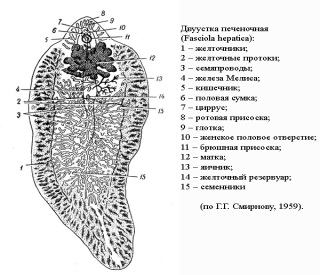 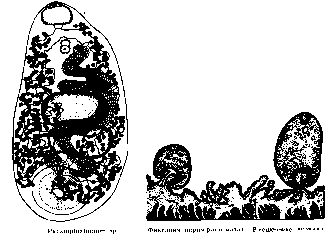 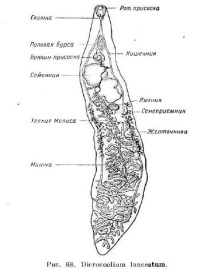 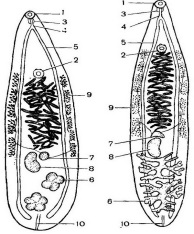 Обучающиеся по рисункам изучают особенности строения половозрелых стадий (марит) фасциол, парамфистоматид, дикроцелиумов и описторхисов.Отметить характерные (дифференциальные) признаки половозрелых форм сосальщиков, обратив внимание на органы фиксации, форму тела трематоды и расположение в теле гельминта отдельных органов пищеварительной, половой и экскреторной систем.В рабочих тетрадях записывают отличительные (дифференциальные) признаки половозрелых стадий трематод.Проверка записей в рабочих тетрадях.5..Изучить особенности строения яиц фасциол, парамфистоматид, дикроцелиумов и описторхисов.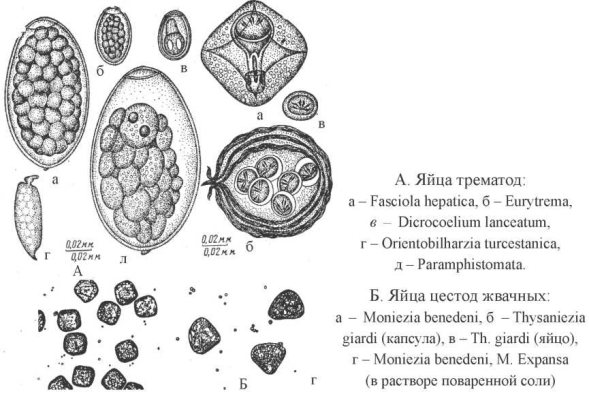 Обучающиеся по рисункам изучают особенности строения яиц фасциол, парамфистоматид, дикроцелиумов и описторхисов.Обратить внимание на величину, форму, цвет, строение скорлупы (оболочки) и степень зрелости яиц трематод.Проверка записей в рабочих тетрадях.6.Ознакомиться с промежуточными хозяевами фасциол и парамфистоматид; с промежуточными и дополнительными хозяевами дикроцелиумов и описторхисов.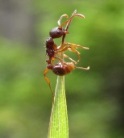 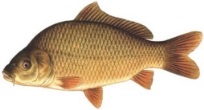 Обучающиеся по рисункам знакомятся с промежуточными хозяевами фасциол и парамфистоматид; с промежуточными и дополнительными хозяевами дикроцелиумов и описторхисов.Обратить внимание на величину и форму раковин моллюсков. Обратить внимание на величину, цвет, наличие и расположение на теле волосков, а также на строение отдельных органов муравьёв.Работа обучающихся с рисунками,  образцами раковин  пресноводных и сухопутных моллюсков.7.Выполнить задания для отчёта.Обучающиеся заполняют таблицу по дифференциации яиц фасциол, парамфистоматид, дикроцелиумов и описторхисов.Проверка заполнения таблицы в рабочих тетрадях.8.Ответить на контрольные вопросы.Обучающиеся отвечают на контрольные вопросы.Устный опрос.Яйца трематодРазмер, мкмФорма яйцаСтроение оболочкиВнутреннее содержимоеМатериал, в котором обнаруживаетсяFasciolahepaticaParamphistomumcerviDicrocoeliumlanceatumOpisthorchisfelineusРезультатКритерии«Отлично»«Высокий уровень» умение самостоятельно решать конкретные практические задачи повышенной сложности;навыки анализа результатов деятельности;навыки внедрения результатов исследований и разработок в профессиональной сфере; владения современными достижениями в профессиональной сфере. «Хорошо»«Повышенный уровень»умение самостоятельно решать конкретные практические задачи средней, и частично, повышенной сложности;навыки внедрения результатов исследований и разработок в профессиональной сфере; «Удовлетворительно»«Пороговый уровень»умение получить с помощью преподавателя правильное решение конкретной практической задачи; недостаточное владения современными достижениями в профессиональной сфере. «Неудовлетворительно» неумение находить правильное решение конкретной практической задачи;не показал навыки внедрения результатов исследований и разработок в профессиональной сфере; не показал навыки владения современными достижениями в профессиональной области. Критерии оценки Уровень сформированности компетенций Высокий уровеньДостаточныйПовышенный уровеньДостаточныйПороговый уровеньДостаточныйНеудовлетворительноНе достаточныйОценка КритерииЗачтеноДостаточныйНе зачтеноНе достаточный